В соответствии с постановлением Правительства Российской Федерации от 17.10.2009 № 823 «О схемах и программах перспективного развития электроэнергетики»п о с т а н о в л я ю:Утвердить прилагаемые:- Программу развития электроэнергетики Смоленской области 
на 2022-2026 годы;- схему развития электроэнергетики Смоленской области на 2022-2026 годы.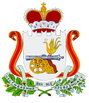 У  К  А  ЗГУБЕРНАТОРА СМОЛЕНСКОЙ ОБЛАСТИот    30.04.2021 № 49           И.о. Губернатора Смоленской области К.В. Никонов